Министерство индустрии и новых технологий Республики КазахстанНациональный центр по комплексной переработке иЛж       минерального сырья Республики Казахстан▲А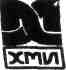 Химико-металлургический институт им. Ж.АбишеваАБИШЕВСКИЕ ЧТЕНИЯ-2011«Гетерогенные процессы в обогащении и металлургии»МАТЕРИАЛЫМЕЖДУНАРОДНОЙ НАУЧНО-ПРАКТИЧЕСКОЙКОНФЕРЕНЦИИпосвященной 75-летию Лауреата государственной премииРеспублики Казахстан, члена-корреспондентаНациональной академии наук Республики КазахстанЖанторе Нурлановича АБИШЕВАКараганда, 2011 г.СОДЕРЖАНИЕСекция 1 ГОРНОЕ ДЕЛО И ОБОГАЩЕНИЕТурдахунов М.М., Кротов С.Г., Зарубин М.Ю., Ющенко М.И.Оценка адекват
ности моделей, соответствия ТОХ и точности сведения баланса металлов.
АО"Соколовско-Сарбайское горно-обогатительное производственное объедине
ние", РГКП «Руднинский индустриальный институт», РГП «НЦ КПМС РК»,
МИНТРК	27Кротов С.Г., Зарубин М.Ю., Ющенко М.И.Оценка значимости параметров и
сортности руд для управления процессами обогащения АО"Соколовско-
Сарбайское горно - обогатительное производственное объединение", РГКП «Руд
нинский индустриальный институт», РГП «НЦ КПМС РК», МИНТРК	29
Бекмурзаев Б.Ж. , Турдахунов М.М., Бекмурзаев С.Ж. Геоинформационные
технологии при стратегическом планировании и управлении горными работами.
РГП «НЦ КПМС РК» МИНТ РК, АО «Соколовско-Сарбайское горно
производственное объединение»	31
Бекмурзаев Б.Ж., Кудайбергенов К., Бекмурзаев С.Ж.Международный опытэкономической оценки горных проектов РГП «НЦ КПМС РК», МИНТРК	    33Бекмурзаев Б.Ж., Иманкулова А.Т., Бекмурзаев Б.Б. Геоинформационные ме
тоды выбора границ карьерного поля и рационального направления развития
горных работ РГП «НЦКПМС РК», МИНТРК	35Букейханов Д.Г., Турдахунов М.М Моделирование и выбор глубины и   глав
ных   параметров глубоких карьеров. РГП «НЦ КПМС РК» МИНТ РК. А О «Соко
ловско-Сарбайское горно-производственное объединение»	37
Турдахунов М.М., Букейханов Д.Г., Съедин 8,<Т», , Сапаков   Е. А. Принципы
объектно-ориентированного моделирования работы циклично-поточных техноло
гий при открытой разработке глубоких карьеров.   РГП «НЦ КПМС РК», МИНТ
РК, АО «Соколовско-Сарбайское горно-производственное объединение»	38
Мухтар А.А., Кочегина Е.В., Требухова Т.А., Байкенов М.И., Халикова З.С.
Абсат З.Б., Каримова А.Б.   Оптимизация процесса дефосфорации лисаковского
гравитационно-магнитного концентрата. ХМИ им. Ж.Абишева, КарГУ им Е.А. Бу
кетов а                                . _                                                                                         40549СОДЕРЖАНИЕПЛЕНАРНЫЕ ДОКЛАДЫСеливанов Е.Е., Пономарев В.И., Леонтьев Л.И. Институт металлургии УрО РАН: исследования, разработки, инновационная деятельность. Учреждение Российской Академии наук, Институт  металлургии УрО РАНБалакирев В.Ф., Голиков Ю.В., Янкин А.М., Ведмидь Л.Б., Федорова О.М.Диаграммы состояния систем, образованных оксидами марганца и ^-элементов (Ьа" -Ьи ") и 8с2', V3'. Институт металлургии УРО РАНАкбердин А.А., Ким А.С., Жучков В.И., Заякин О.В Новые технологии получения борсодержащих ферросплавов . ХМИ им.Ж.Абишева, Учреждение Российской Академии наук.институт металлургии УРО РАНКопылов Н.И Гипергенез мышьяксодержащих отвалов Институт химии твердого тела и механохимии СО РАНМалышев В.П., Турдукожаева А.М. Виртуальная гетерогенность агрегатных состояний вещества. ХМИ им.Ж.Абишева151719Секция 1 ГОРНОЕ ДЕЛО И ОБОГАЩЕНИЕТурдахунов М.М., Кротов С.Г., Зарубин М.Ю., Ющенко М.И.Оценка адекват
ности моделей, соответствия ТОХ и точности сведения баланса металлов.
АО"Соколовско-Сарбайское горно-обогатительное производственное объедине
ние", РГКП «Руднинский индустриальный институт», РГП «НЦ КПМС РК»,
МИНТРК	27Кротов С.Г., Зарубин М.Ю., Ющенко М.И.Оценка значимости параметров и
сортности руд для управления процессами обогащения АО"Соколовско-
Сарбайское горно - обогатительное производственное объединение", РГКП «Руд
нинский индустриальный институт», РГП «НЦ КПМС РК», МИНТРК	29
Бекмурзаев Б.Ж. , Турдахунов М.М., Бекмурзаев С.Ж. Геоинформационные
технологии при стратегическом планировании и управлении горными работами.
РГП «НЦ КПМС РК» МИНТ РК, АО «Соколовско-Сарбайское горно
производственное объединение»	31
Бекмурзаев Б.Ж., Кудайбергенов К., Бекмурзаев С.Ж.Международный опытэкономической оценки горных проектов РГП «НЦ КПМС РК», МИНТРК	    33Бекмурзаев Б.Ж., Иманкулова А.Т., Бекмурзаев Б.Б. Геоинформационные ме
тоды выбора границ карьерного поля и рационального направления развития
горных работ РГП «НЦКПМС РК», МИНТРК	35Букейханов Д.Г., Турдахунов М.М Моделирование и выбор глубины и   глав
ных   параметров глубоких карьеров. РГП «НЦ КПМС РК» МИНТ РК. А О «Соко
ловско-Сарбайское горно-производственное объединение»	37
Турдахунов М.М., Букейханов Д.Г., Съедин 8,<Т», , Сапаков   Е. А. Принципы
объектно-ориентированного моделирования работы циклично-поточных техноло
гий при открытой разработке глубоких карьеров.   РГП «НЦ КПМС РК», МИНТ
РК, АО «Соколовско-Сарбайское горно-производственное объединение»	38
Мухтар А.А., Кочегина Е.В., Требухова Т.А., Байкенов М.И., Халикова З.С.
Абсат З.Б., Каримова А.Б.   Оптимизация процесса дефосфорации лисаковского
гравитационно-магнитного концентрата. ХМИ им. Ж.Абишева, КарГУ им Е.А. Бу
кетов а                                . _                                                                                         40549брикетах. ХМИ им.Ж.Абишева	350/115 Баешова А.К., Кипчакова О., Баешов А.Б., Алтынбекова М.О. Обезвреживание      [у
сероводородсодержащих газов как способ обеспечения экологической безопасности
окружающей среды. Казахский Национальный университет им.аль-Фараби,  Ин
ститут	органического	катализа	и	электрохимии	им.
Д.В.СокольскогоМеждународный Казахско-турецкий университет им. Х.А.Яссави.      352Беляев СВ., Ибишев К.С., Каргина Н.А. Получение и использование железных порошков. ХМИ им. Ж.Абишева	354Букин В.И., Досмухаметова Ф.Р. Разработка технологии извлечения ценных компонентов из отходов сплава Cu-Qa. РГП «НЦ КПМС РК»	356Елисеев Н.И. О применении природных сорбентов для сульфидной флотации. ФГАОУ ВПО «УрФУ имени первого Президента России Б.Н. Ельцина»	358!19. Ермекоп Г.А. Анализ и перспективы использования низкоэнергетической ионной
обработки для модификации свойств конструкционных материалов. АО «Центр на
ук о Земле, металлургии и обогащения» Холдинг«Парасат»	360120 Жаксылыков Д.А., Байсанов CO., Чекимбаев А.Ф., Шабанов Е.Ж., Корсуко
ва И.Я. Исследование электросопротивления шихты применительно к выплавке
лигатуры Fe-Mn-Si-Al. ХМИ им.ЖАбишева	362Жарменов А.А., Сатбаев Б.Н., Кажикенова С.Ш. Перспективы СВС для производства огнеупоров. РГП «НЦ КПМС РК»		364Жарменов А.А. , Сатбаев Б.Н., Кажикенова С.Ш. Система алюминий-сульфат бария в основе новых жаростойких футеровочных составов. РГП «НЦ КПМС РК»      367S.Sh.Kazhikenova. About an information estimation of quality of technological products. Karaganda State University, Karaganda, Kazakhstan	369Катренов Б.Б., Жумашев К.Ж. Усовершенствованная технология подготовки медно-пиритного  концентрата к плавке на черновую медь. ХМИ им.Ж.Абишева    370Ким В.А., Кударинов С.Х., Богоявленская О.А. Получение углеродного сорбентав автотермических условиях. ХМИ им Ж.Абишева	372Ким СВ. , Толымбеков М.Ж., Жунусов А.К. Оценка эффективности использования низкозольного спецкокса при выплавке технического кремния. Химико-металлургический институт им. Ж. Абишева, Инновационный Евразийский университет, г. Павлодар	374Копылов Н.И. Модельные системы щелочной свинцовой плавки. Институт химии твёрдого тела и механохимии СО РАН	377128	Корсукова Е.В., Байсанов АС, Бухарицын В.О., Корсукова И.Я., Байсанов
CO., Сайтов Р. И. Вычисление пересчетного коэффициента на термограммахдля количественных расчетов {ч&суъХ). ХМИ им. Ж.Абишева	378129	Корсукова Е.В., Байсанов А.С., Бухарицын В.О., Корсукова И.Я., Байсанов
CO., Сайтов Р.И. Вычисление пересчетного коэффициента на термограммахдля количественных расчетов (часгь2), ХМИ им. Ж.Абишева	380Кочегина Е, Мухтпр А.А., Квткссва Г.Л., Косубасва Ж. Исследование процесса обжига ЛГМК в присутствии нефтей различных месторождений Казахстана. ХМИ им.Ж.Абишева	382Ахметов А.Б., Огурцов IS. А., Тлегенова A.M., Кусаинова Г.Д. Влияние легирования ниобием, ванадием и титаном на величину зерна трубной слит. ХМИ им.Ж.Абишек	384Малыше» В.П., Турдукожнспд А. М., Кажикенова С. Ш. Теорем» о максимальном значении энтропии, ХМИ им, Ж. Абишева	387Молдыбасп А, Б, Ионообмеппики на основе окисленных углей. ТОО «Институт органического еинтв'М к умехшиш РК»	389Толымбеков М.Ж., Mycuiift И. В., Толымбеков A.M. Термодшшмнчеокио аспекты рудной электротермии BMHOKovi'jiopoAHC'roro феррохром» в применением пысоко-3SDТокаева   З.М.,     Шинбаева  У.Б.,     Имаш алиева   А.Т.,  Карсенбекова  Л.А., Темиргазиев С. М. Оценка неопределенности результата потенциометрического метода определения марганца. ХМИ им.Ж.Абишева	433Шэймардан Н., Тогызов М.З. К|ара коргасынды металдык тем1рмен тазарту Д. Серикбаев атындагы Шыгыс К,азастан мемлекеттт техникалыкynueepcumemi     435Суркова Т.Ю., Юлусов СБ., Нуржанова СБ. Поведение редкоземельных и примесных элементов при изменении рН растворов выщелачивания черносланцевых руд. АО «Центр наук о земле, металлургии и обогащении» РГП «НЦ КПМС РК»437Байсанов А.С ,Оскембеков И.М., Оскембекова Ж.С,Бектурганов Н.С.,Кулмагамбетов Б.Е., Чекимбаев А.Ф. О возможности извлечения галлия и скандия из нетрадиционных источников сырья. ХМИ им..Ж.Абишева	439Байсанов А.С, Оскембеков И.М., Оскембекова Ж.С, Бектурганов Н.С.,Темиргазиев СМ. ,Келаманов Б.С Перспективные угольные сырьевые источники скандия и галлия. ХМИ им.Ж.Абишева	441158 Мухамбетгалиев Е.К., Байсанов А.С. , Толымбеков М.Ж., Байсанов CO.,
Жаксылыков Д.А. Есенгалиев Д.А. Влияние состава шихты на содержание мар
ганца, кремния и алюминия в алюмосиликомарганце. ХМИ им.Ж.Абишева	443159. Байсанов А.С, Святов Б.А., Байсанов CO., Толымбеков М.Ж., Мухтарова
Г.М., Темиргазиев СМ. Изучение возможности получения высокозольного полу
кокса из берлинских углей в трубчатой вращающейся печи. ХМИ им.Ж.Абишева	445Байсанов А.С , Мухамбетгалиев Е.К., Самуратов Е.К., Корсукова Е.В., Оспа-нов Н. И., Райымбекова З.Ш. Сравнение степеней превращения в зотермических и неизотермических условиях. ХМИ им.Ж.Абишева	447Доспаев М.М. , Баешов А., Бектурганов Н.С,   Каримова Л.М. , ФигуриненеИ.В. Электрохимическое поведение окисленных минералов меди малахита, азурита
и хризоколлы на твердых электродах. ХМИ им.Ж.Абишева, Институт органическо
го катализа и электрохимии им.Д.В. Сокольского, Карагандинский государственный
медицинский университет	449/162 Доспаев М.М., Малышев В.П., Баешов А. Электролитический метод синтеза на-
норазмерного порошка меди с дендритной формой частиц. ХМИ им.Ж.Абишева
Институт органического катализа и электрохимии им.Д.В.Сокольского	452163.	Доспаев М.М., Фигуринене И.В., Баешова А.К. Электрохимическая     поляриза-	//
ция      мономинерального халькопирита   на твердых электродах в кислой среде.ХМИ им.Ж.Абишева, Карагандинский государственный медицинский университет,
Казахский национальный университет им.Аль-Фараби	455Зиновьев Л.А., Родимин В.А. Дорохова Е.С^Яковлев Е.А. Термомеханическое окускование мелочи угля Шубаркольского месторождения. ДГП «Казахский научно - исследовательский институт безопасности работ в горной промышленности»        457Нурмаганбетов Ж.О., Таскарина А.Ж. Окомкование техногенных отходов марганцевых руд в условиях Таразского металлургического завода (ТМЗ). Павлодарский государственный университет им. С. Торайгырова МОИ РК	459<==L' Фигуринене И.В., Доспаев М.М., Каримова Л.М., Баешова А.К. Вольтамперное	\у~ поведение сульфидов одно- и двухвалентной меди в кислых и щелочных растворах.	^ХМИ им.Ж.Абишева, Карагандинский государственный медицинский университет,
Казахский национальный университет им.Аль-Фараби	461167. Кузембаев СБ. Проблемы внедрения информационных технологий в литейное
Производство. Центрально-Казахстанский Университет «Многопрофильный
гуманитарно-технический институт — ЛИНГВА»	463ЭЛЕКТРОХИМИЧЕСКАЯ    ПОЛЯРИЗАЦИЯ     МОНОМИНЕРАЛЬНОГОХАЛЬКОПИРИТА   НА ТВЕРДЫХ ЭЛЕКТРОДАХ В КИСЛОЙ СРЕДЕДоспаев М.М., Фигуринене И.В., Баешова А.К.Химико-металлургический институт им.ЖАбишеваКарагандинский государственный медицинский университетКазахский национальный университет им Аль-ФарабиИзвестно, что халькопирит (СиРеБг) является одним из    основных минералов, ПХодящих в состав медных руд, который на стадии обогащения переходит в коллективный|1лотоконцентрат. Классический вариант его разделения с помощью различных иютореагентов в современной технологии переработки руд практически неэффективен. Для решения данной проблемы большое внимание уделяется разработке новых методов переработки халькопиритсодержащего сырья. Перспективными в этом направлении дашются исследования по изучению электрохимического поведения халькопирита в водных рпстворах и определению термодинамических свойств минералов меди, которые необходимы как для физико-химического моделирования технологических процессов, с их учпетием, так и для химической информатизации.В ранних работах [ 1, 2], посвященных катодному восстановлению халькопирита в основном обсуждена природа восстановления сульфидов меди, где предполагают два механизма: в нейтральных растворах - электронный; в щелочных растворах - с участием ■ШСтиц взвеси сульфидов и ионов металлов. Обращает внимание отсутствие сведений о Жленциодинамических исследованиях по катодному восстановлению халькопирита на ЮОрдых электродах в кислых растворах.Нами изучено катодное поведение порошкообразного халькопирита в сернокислой преде на медном, титановом и стальном электродах и определена теплоемкость мшькопирита калориметрическим методом в интервале 298,15-573К. Объектом изучения был природный мономинерапьный диамагнитный халькопирит Акчатауского месторождения I'целующего состава (масс%): 34,0 меди, 30,0 железа, 34,4 Серы.По данным [3] гетерогенные электродные реакции протекают по трем механизмам: I    электронный механизм - прямой разряд твердой частицы;4 ■ перенос электронов осуществляется за счет промежуточного вещества,   образующегося НИ электроде в ходе процесса;I -' распад частицы труднорастворимого вещества на ионы и разряд катиона металла или «пиона на электроде.Изучение электрохимического поведения труднорастворимых веществ ранее ограничивалось исследованиями на суспензионных или угольно-пастовом электродах. В от-ннчие от них, нами применялся прижимной элекгрод, конструкция которого позволяет Поляризовать порошковые материалы непосредственно с поверхностью электрода. Нами установлено, что в кислой среде материал электрода оказывает влияние на процесс пиестановления халькопирита. На катодных поляризационных кривых (рисунок 1), снятых намедном и титановом электродах наблюдается одна волна при потенциале ~ +0,4В.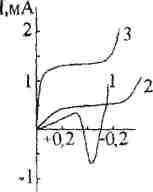 -0,4 Е,ВРисунок 1. Катодные поляризационные кривые халькопирита на твердых электродах в растворе серной кислоты, 100г/л: 1 - нержавеющая сталь; 2 - медь; 3 - титан.455Мы полагаем, что данная волна соответствует восстановлению сульфида меди(И), входя
в состав халькопирита, по реакции [3]:        CuS + е —♦ CujS + S "	(1)Помимо   твердофазного   механизма   восстановления   халькопирита   протекает   <ф01
восстановленя ионов двухвалентной меди, образующихся при погружении навески CuF*Bf
сернокислый раствор: Си + + е —> Си+	Е° = +0Д53В	(2)Си++е-*Си°	(3)Также наблюдается выделение сероводорода и водорода.На катодной поляризационной кривой стального электрода (рисунок 1, криви
также наблюдается подъем тока в области потенциалов ~ +0.4В, затем нами зафиксиров!
появление анодной волны и выделение сероводорода наряду с водородом. Мы полагаем, Ч
первый максимум тока связан с прямым разрядом CuS по реакции (1), а -ПЩ
восстановлением ионов Си+ до элементной меди. Потенциал этой волны совпадай
потенциалом волн на катодных поляризационных кривых меди и титана. ЭлемОКЦ
свежеобразованная медь в кислой среде растворяется до ионов Си2+, что сопровождав
появлением анодного пика. Ионы Си + вступают в реакцию цементации с материц
электрода по реакции: Cu2++Fe —► Си + Fe +	(4)	,При этом обиаружено, что исходно диамагнитный халькопирит при определенном катодщ
потенциале проявляет заметную электрохимическую активность с образОВИИИ
ферромагнитного продукта. Продуктами катодной реакции являются борнит. С этой те1
зрения, представляет интерес провести подготовку халькопирита к магнитной .cennpljj
электрохимическим методом.	,,Влияние концентрации серной кислоты на процесс восстановления халькоПИ]М проявляется в увеличении высоты волны, что объясняется увеличением растворнмШ порошка и восстановлением CuFeS2 по изложенному выше механизму. Рассчитанный ul по зависимости lg I (lg С) порядок реакции по серной кислоте равен 2,05.Влияние скорости развертки потенциала изучено нами на стальном электр| Повышение скорости развертки от 4 до 80 мВ/с вызывает повышение высоты волны I потенциале ~ +0.4В, а также смещение потенциалов пика в более отрицательную область^Таким    образом,    проведено    исследование    влияния    материала    электроде
электрохимическое  поведение халькопирита при этом    на катодных поляризации!!
кривых стального электрода обнаружена анодная волна. Изучено влияние концеиТ|)1
серной кислоты, скорости развертки потенциала. Рассчитаны порядок реакции и эй»]
активации.   По  результатам   исследований   в   гальваностатических   условиях   nponi
электрохимическая катодная обработка мономинерального халькопирита в серноки'
среде.   При   этом   изучено   влияние   плотности   тока,   концентрации   серной   ки
температуры электролита, продолжительности электролиза и напряженности   магнит?'
поля на выход магнитной фракций. На основании полученных результатов разработан И01
способ получения магнитного халькопирита [4].	,£Литература:	,,J1.	Козловский М.Т., Гладышев В.П.Ю Киреев Е.П. Восстановление труднораетворш
окислов и сульфидов металлов на ртутном капающем катоде. //Докл.АН СССР. 1972. Т,'
№6. С. 1407-1410.2.	Гладышев В.П.Ю Киреева Е.П. Восстановление труднорастворимых окислов и сульфЩ
металлов на ртутном катоде. //Электрохимия амальгамных систем. Тр.инс-та химнауК .
КазССР. А-Ата: Наука. 1971. №32. С.14.3.	Даушева М.Р., Сонгина О.А. Поведение суспензий труднорастворимых веществ
электродах. // Успехи химии. T.XLII. Вып.2. 1973. С.323-342.4.	Баешов А., Доспаев М.М., Абишев Д. П., Царук А.С., Рустембеков К.Т.  Способ получи!
магнитного халькопирита. // А.с. СССР № 1561527. 11.04.88.456